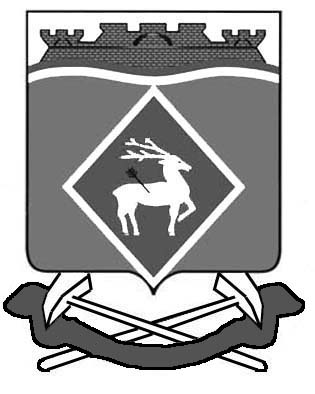     РОССИЙСКАЯ ФЕДЕРАЦИЯРОСТОВСКАЯ ОБЛАСТЬБЕЛОКАЛИТВИНСКИЙ РАЙОНМУНИЦИПАЛЬНОЕ ОБРАЗОВАНИЕ«ЛИТВИНОВСКОЕ СЕЛЬСКОЕ ПОСЕЛЕНИЕ»СОБРАНИЕ ДЕПУТАТОВ ЛИТВИНОВСКОГО СЕЛЬСКОГО ПОСЕЛЕНИЯРЕШЕНИЕ  28 июня  2016 года                           №  106                       с. ЛитвиновкаО  назначении выборов депутатов Собрания депутатов      Литвиновского          сельского поселения четвертого созыва	В соответствии с Уставом муниципального образования «Литвиновское сельское поселение», статьей 5 Областного закона  от 8 августа 2011 года № 645-ЗС «О выборах депутатов представительных органов муниципальных образований в Ростовской области» Собрание депутатов  Литвиновского сельского поселенияРЕШИЛО:Назначить выборы депутатов Собрания депутатов Литвиновского сельского поселения четвертого созыва на 18 сентября 2016 года.Опубликовать настоящее Решение не позднее чем через пять  дней со дня его принятия в Белокалитвинской общественно-политической газете «Перекресток». Настоящее Решение вступает в силу с момента его официального опубликования.Контроль за исполнением настоящего Решения оставляю за собой.Заместитель председателя Собрания депутатов Литвиновского сельского поселения	А.А. Акимов